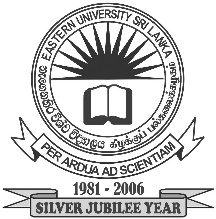 EASTERN UNIVERSITY, SRI LANKAAPPLICATION FOR DEGREE CERTIFICATE Name of the student	:………………………………………………………….Registration No		:………………………………………………………….Index No			:………………………………………………………….Faculty			:………………………………………………………….Degree			:………………………………………………………….Year of passing the Degree	:………………………………………………………….Cloak & Garland returned	:  (please  the relevant cage)I hereby certify that the above mentioned particulars furnished by me are true and accurate.……………………………..				…………………………………Date							 Signature of the graduateFOR OFFICE USE ONLYNo-Claim form submittedCloak & Garland ReturnedUniversity IC & Record Book handed overAny other Claim	Checked with the Record and certify particulars 1 to 7 are correct.……………………………				………………………………..Date							            Checked ByDegree Certificate issued to Mr/Ms/Mrs………………………………………….....……………………………				………………………………..Date							     SAR/Academic AffairsReceived the Degree Certificate (S/No…….) from the SAR/Academic Affairs……………………………..				…………………………………Date							  Signature of the graduateYesNoYesNoYesNoYesNoYesNo